МИНИСТЕРСТВО НАУКИ И ВЫСШЕГО ОБРАЗОВАНИЯ РОССИЙСКОЙ ФЕДЕРАЦИИфедеральное государственное бюджетное образовательное учреждение высшего образования «Алтайский государственный университет»Филиал АлтГУ в г.СлавгородеМЕТОДИЧЕСКИЕ РЕКОМЕНДАЦИИПО ПОДГОТОВКЕ, ВЫПОЛНЕНИЮ И ЗАЩИТЕ КУРСОВЫХ РАБОТдля студентов, обучающихся по направлению подготовки 09.03.03 Прикладная информатикаСлавгород 2019Составитель: к.э.н., доцент Воробьев С.П., ст. преподаватель Полякова Г.Г.В настоящих методических рекомендациях изложены правила подготовки, выполнения и защиты курсовых работ. Рекомендации предназначены для бакалавров, обучающихся по направлению подготовки Прикладная информатика.СОДЕРЖАНИЕВВЕДЕНИЕ	Выбор темы курсовой работы	Подготовка курсовой работы	Требования к оформлению работы	4. Защита курсовой работы и критерии ее оценивания	ПРИЛОЖЕНИЯ	ВВЕДЕНИЕНастоящие методические рекомендации подготовлены в соответствии с «Положением о подготовке и защите курсовых работ (проектов) обучающихся по программам высшего образования в ФГБОУ ВО «Алтайский государственный университет», утвержденного 02.10 2018г.Курсовая работа - это самостоятельная учебная научно-методическая работа	студента, 	выполняемая	под	руководством	преподавателя	пообщенаучным и специальным дисциплинам учебного плана. Курсовая работа затрагивает либо узкоспециализированные, либо общенаучные направления, связанные с будущим профилем (специализацией) студента.Курсовой проект - это самостоятельная учебная научно-методическая работа	студента, 	выполняемая	под	руководством	преподавателя	поспециальным дисциплинам учебного плана, содержащая технический анализ определенного варианта инженерного решения или экономический анализ эффекта от внедрения какого-либо продукта производства. Курсовой проект, как правило, состоит из текстовой и графической частей, включающих проведенные расчеты и вычисления, чертежи, схемы и таблицы.Выполнение курсовых работ (проектов) рассматривается как вид учебной работы по одной или нескольким дисциплинам (модулям) и является обязательным для обучающихся всех форм обучения.Основной целью выполнения курсовой работы (проекта) является расширение, углубление знаний студента и формирование у него навыков научно-исследовательской и проектной деятельности.Задачами курсовой работы (проекта) являются:систематизация научных знаний;углубление уровня и расширение объема профессионально значимых знаний, умений и владений;формирование необходимых компетенций с целью самостоятельной организации научно- исследовательской работы;овладение современными методами поиска, обработки и использования информации.Перечень дисциплин, по которым предусмотрено выполнение курсовых работ (проектов), календарные сроки их выполнения предусмотрены в учебных планах каждого направления подготовки (специальности).ВЫБОР ТЕМЫ КУРСОВОЙ РАБОТЫВыполнение курсовой работы - предпосылка и необходимое условие успешной подготовки и защиты в будущем выпускной квалификационной работы. Поэтому тему курсовой работы целесообразно выбирать исходя из познавательного интереса к ней, долгосрочных научных интересов и возможностей использования теоретического и практического материала темы при написании выпускной квалификационной работы, возможности участия в студенческих научно-практических конференциях. При выборе темы курсовой работы нужно учитывать ее актуальность, практическую значимость, а также возможность использования конкретного практического материала.Перечень тем курсовых работ (проектов) разрабатывается и утверждается на кафедрах.Утвержденный перечень тем курсовых работ (проектов) и научных руководителей доводится до студентов.Для правильного выбора темы студент может проконсультироваться с научным руководителем, который поможет уточнить тему, поставить цели и задачи курсовой работы (проекта), даст советы по методике выполнения курсовой работы (проекта). К каждой теме преподавателем - руководителем курсовой работы даются узловые вопросы, которые рекомендуется раскрыть в теоретической части работы и в соответствии с которыми необходимо последовательно излагать материал. Эти вопросы должны стать стержнем, основой работы, но студент может по своему усмотрению расширять их круг и дополнять тот объём информации, который предлагается осветить по каждому из них. Самостоятельный характер изложения - одно из главных требований, предъявляемых к курсовой работе.Студент вправе предложить свою тему с обоснованием целесообразности ее исследования.Тема курсовой работы в обязательном порядке должна быть согласована с научным руководителем.После выбора темы курсовой работы студент пишет заявление и отдает его на подпись научному руководителю (Приложение 1).ПОДГОТОВКА КУРСОВОЙ РАБОТЫПервый шаг после выбора темы - составление примерного плана курсовой работы.План курсовой работы - это составленный в определенном порядке перечень разделов (глав) и развернутый перечень параграфов, которые должны быть освещены в отдельных разделах (главах). Правильно составленный план работы помогает систематизировать и структурировать материал и обеспечивает последовательность его изложения.План курсовой работы предопределяет ее структуру и содержание. Наличие плана курсовой работы позволяет осветить в ней только те вопросы, которые относятся к теме, обеспечить четкость и последовательность в изложении материала, избежать пробелов и повторений, научно организовать самостоятельный труд, в определенной степени сэкономить время.План курсовой работы обучающийся составляет самостоятельно, после предварительного изучения литературных источников и фактических материалов, и согласовывает его с научным руководителем.Без такого согласования приступать к раскрытию темы не рекомендуется, так как неудачно составленный план может свести на нет всю последующую работу.Студент может, пользуясь примерным планом, для более четкого определения предстоящей работы каждый раздел плана «раздробить» на более мелкие подразделы. При этом следует помнить, что излишнее перегружение плана работы множеством вопросов нецелесообразно. Типичная ошибка при составлении плана - повторение в одном из разделов названия всей темы. Каждый отдельный раздел (подраздел) должен раскрывать только один аспект рассматриваемой темы.Структура курсовой работы традиционно является следующей: Титульный лист (Приложение 2)Содержание (Приложение 3)Введение Основная часть ЗаключениеБиблиографический список (Приложение 4)ПриложениеВо введении обосновывается выбор темы, определяемый ее актуальностью, формулируются проблема и круг вопросов, необходимых для ее решения; определяется цель работы с ее расчленением на взаимосвязанный комплекс задач, подлежащих решению для раскрытия темы; указываются объект и предмет исследования, используемые методы исследования, структура работы (объем 2-3 страницы).Основная часть содержит, как правило, 2 - 3 главы, которые, исходя из логики изложения материала, могут делиться на параграфы.Первая глава носит теоретико-исследовательский характер. В ней раскрывается содержание основных понятий, категорий и терминов, выявляется связь между ними, определяются факторы и их влияние на развитие рассматриваемой проблемы. В этой главе целесообразно рассмотреть различные точки зрения и концепции, существующие в отечественной и зарубежной литературе, провести их сравнительный анализ, высказать свою точку зрения.Вторая глава носит аналитический характер. В ней дается анализ изучаемой проблемы с исследованием различных методов исследования, рассматривается механизм реализации выявленных в первой главе явлений (формы, методы и инструменты, с помощью которых обеспечивается функционирование данного явления в экономической жизни страны) на конкретном объекте исследования. Материал этой главы базируется на тщательном изучении действующего законодательства, инструктивного материала и прочих нормативных материалов, на всестороннем и глубоком анализе статистического и фактического материала. В отдельном параграфе рассматриваются разработанные студентом рекомендации и возможные предложения по решению выявленных проблем.По согласованию с руководителем, выявленные проблемы и возможные пути их решения могут быть выделены в отдельную третью главу. В ней может быть рассмотрен имеющийся прогрессивный отечественный и зарубежный опыт решения рассматриваемых проблем.Курсовая работа пишется в соответствии с составленным ранее планом. Изложение вопросов темы должно быть последовательным и логичным. Объем глав должен быть сбалансированным. (Объем основной части 20-30 стр.)Заключение работы должно быть лаконичным (3-4 стр.), емким по содержанию. В нем содержатся краткие выводы по результатам проведенной работы, предложения по их использованию.Курсовая работа завершается библиографическим списком, в котором должны быть представлены все основные документы, статические сборники, монографии и журнальные статьи отечественных и зарубежных авторов по выбранной теме. Библиографический список должен быть оформлен в соответствии с требованиями стандарта, содержать актуальные и достоверные источники информации. В списке должно быть минимум 20 источников литературы.Приложение состоит из таблиц, рисунков и других приложений. Приложение подшивается строго в той последовательности, в какой оно рассматривается в тексте. Каждое отдельное приложение должно иметь заголовок, раскрывающий его содержание. В приложение включают вспомогательный материал, который в основной части работы загромождает текст (расчеты, таблицы вспомогательных цифровых данных, инструкции, методики, иллюстрации вспомогательного характера, заполненные формы отчетности и т.п.).При написании текста работы важно следить за логикой изложения материала, четко и правильно освещать вопросы темы. Конечный вариант работы должен быть тщательно отредактирован и содержать четкое и ясное изложение темы. Обучающийся должен отличать популярный стиль изложения (разговорный, журналистский, газетный, литературный) от научно-исследовательского.Выполненная работа подписывается автором, проставляется дата ее завершения, после чего она сдается на проверку.Проверенная и положительно оцененная работа с отзывом руководителя выносится на защиту, где автору предстоит дополнительно ответить на вопросы по существу указанных в рецензии замечаний. Курсовая работа должна быть защищена до начала сессии.Недопустимо использовать в тексте курсовой работы (проекта) материал, заимствованный из любых других источников без соответствующей ссылки.Курсовая работа, дословно списанная с одного или нескольких литературных источников, не зачитывается и возвращается для доработки.ТРЕБОВАНИЯ К ОФОРМЛЕНИЮ КУРСОВОЙ РАБОТЫТекст рукописи курсовой работы должен быть напечатан на одной стороне стандартного листа белой бумаги, размер бумаги А4 (210х297мм), ориентация книжная, межстрочное расстояние - 1,5 интервала, высота букв, цифр и других знаков не менее 2,0 мм (кегль 14), шрифт Times New Roman, цвет шрифта черный, выравнивание по ширине, абзацный отступ 1,27 см. ГОСТ 7.32-2001 предусматривает размер левого поля 20 мм, правого - 10, верхнего - 20, нижнего - 20 мм.Объем курсовой работы составляет, как правило, 35-40 страниц машинописного текста (без учета приложения).Страницы следует нумеровать арабскими цифрами, соблюдая сквозную нумерацию по всему тексту отчета. Номер страницы проставляют в центре нижней части листа без точки. Все страницы нумеруются, начиная с титульного листа, но страницы в курсовой работе проставляются с третьего листа (введение). Страницы в приложение не проставляются.Каждый раздел (глава) работы начинаются с нового листа (страницы). Заголовки структурных элементов работы и разделов основной части следует располагать в середине строки без точки в конце и печатать прописными буквами, не подчеркивая и не выделяя. Слово «глава» в названии разделов не указывается, так же, как и слово «параграф» или значок параграфа (§). Заголовки подразделов и пунктов следует начинать с абзацного отступа и печатать с прописной буквы, не подчеркивая, без точки в конце (ГОСТ 7.32—2001). Если заголовок включает несколько предложений, их разделяют точками. Переносы слов в заголовках не допускаются. Расстояние между заголовками структурных элементов курсовой работы и разделов основной части и текстом должно быть не менее трех интервалов (т.е. следует пропустить две строки). Такое же расстояние должно быть между заголовком главы и названием пункта (параграфа). Пункты и подпункты основной части следует начинать печатать с абзацного отступа. Расстояние от текста до названия пункта (подпункта) и от названия пункта (подпункта) до теста 1,5 интервала (одна пропущенная строка).Разделы должны иметь порядковую нумерацию в пределах всей работы и обозначаться арабскими цифрами без точки. Подразделы также нумеруются арабскими цифрами в пределах раздела. Пункты нумеруют арабскими цифрами в пределах каждого подраздела. Номер пункта состоит из номеров раздела, подраздела, пункта, разделенных точками. В конце номера точка не ставится. Содержание раздела (главы) не может быть менее 5 (пяти) листов (страниц), подразделов (пунктов) - не менее 3 (трех) листов (страниц). Пример:1 ТЕОРЕТИЧЕСКИЕ И ОРГАНИЗАЦИОННО-ПРАВОВЫЕ ОСНОВЫ ФОРМИРОВАНИЯ И ИСПОЛЬЗОВАНИЯ ПРИБЫЛИ КОММЕРЧЕСКОЙОРГАНИЗАЦИИ1.1 Понятие, сущность и основные виды прибыли коммерческой организацииТекст в работе не подчеркивается и не выделяется жирным шрифтом. Сокращение слов в тексте допускается только в соответствии с требованиями ГОСТа.Рисунки (чертежи, графики, схемы, компьютерные распечатки, диаграммы, фотоснимки) располагают непосредственно после текста, в котором они упоминаются впервые, или на следующей странице. Рисунки должны иметь названия, которые помещают под ними, через тире после номера. Рисунки следует нумеровать арабскими цифрами сквозной нумерацией в рамках раздела. В этом случае номер рисунка состоит из номера раздела и порядкового номера рисунка, разделенных точкой, например: Рисунок 1.2 (второй рисунок первого раздела). Слово рисунок и его наименование располагают посередине строки непосредственно под иллюстрацией. Пример оформления: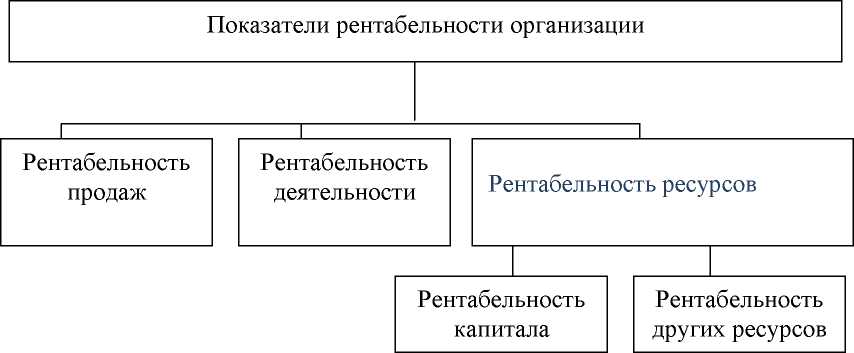 Рисунок 1.2 - Основные показатели рентабельности коммерческойорганизацииПосле названия рисунка следует пропустить одну пустую строку и продолжить текст работы.Таблицы применяют для лучшей наглядности и удобства сравнения показателей. Название таблицы, при его наличии, должно отражать ее содержание, быть кратким. Название таблицы следует помещать над таблицей слева, без абзацного отступа в одну строку с ее номером через тире. Таблицу с большим количеством строк допускается переносить на другой лист (страницу). При переносе части таблицы на другой лист (страницу) слово «Таблица» и номер ее указывают один раз слева над первой частью таблицы, над другими частями пишут слово «Продолжение» и указывают номер таблицы, например: «Продолжение таблицы 1.2». В данном случае графы следует пронумеровать и на странице, на которую переносится таблица указать вместо заголовков граф таблицы их номера. Пример оформления:Таблица 2.1 - Анализ экспортной продукции за 2017-2019 гг. (По левому краю без абзацного отступа)Таблица 2.2 - Сравнительная таблица цен на этил силикат высшего и первого сортаПродолжение таблицы 2.2Между таблицей и нижерасположенным текстом вставляется пустая строка. Между названием и самой таблицей пустой строки не должно быть.Таблицу следует располагать в работе непосредственно после текста, в котором она упоминается впервые, или на следующей странице.Если цифровые или иные данные в какой-либо строке таблицы не приводят, то в ней ставят прочерк.При необходимости таблицы и рисунки могут оформляться шрифтом меньшего кегля (12).Ссылки по тексту на таблицы и рисунки дают в круглых скобках в сокращенном виде - (табл. 1.2); (рис. 1.3). Ссылки могут располагаться и непосредственно в тексте без сокращений, например, «из данных, расположенных в таблице 2.3 был сделан вывод...».Примечания к тексту и таблицам, в которых указывают справочные и поясняющие данные, нумеруют последовательно арабскими цифрами с точкой. Если имеется одно примечание, то его не нумеруют и после слова «Примечание» ставят точку. Если примечаний несколько, то после слова «Примечание» ставят двоеточие.Уравнения и формулы следует выделять из текста в отдельную строку с абзацного отступа. Выше и ниже каждой формулы или уравнения должно быть оставлено не менее одной свободной строки. Если уравнение не умещается в одну строку, то оно должно быть перенесено после знака равенства (=) или после знаков плюс (+), или минус (-), умножения (х), деления (^), или других математических знаков, причем знак в начале следующей строки повторяют. Формулы приводятся сначала в буквенном выражении, затем дается расшифровка входящих в них индексов и величин.В работе формулы (если их более одной) нумеруют арабскими цифрами в пределах раздела. Номер формулы состоит из номера раздела и порядкового номера формулы в разделе, разделенных точкой. Номер указывают с правой стороны листа на уровне формулы в круглых скобках. Ссылки в тексте на порядковые номера формул дают в скобках. Например:                                                                              (2.1)где   V i - количество выпущенной продукции i- го сорта; V общ . - общее количество выпущенной продукции;Ц i - цена за изделие i- го сорта;Ц в. с. - цена за изделие высшего сорта.Формулы и уравнения желательно оформлять средствами соответствующих редакторов формул.При цитировании авторов, а также при использовании материалов статистики и других документов по тексту требуется делать библиографические ссылки. Библиографическая ссылка - это совокупность библиографических сведений о цитируемом, рассматриваемом или упоминаемом документе, необходимых для его идентификации и поиска; указание источника заимствования в соответствии с правилами библиографической записи, изложенными ранее. В тех случаях, когда приходится оперировать большим числом источников, применяются затекстовые ссылки. При отсылке к произведению (нормативному акту, статистической информации), описание которого включено в библиографический список, в тексте после упоминания о нем (после цитаты из него) проставляют в квадратных скобках номер, под которым оно значится в библиографическом списке, например:А.Д. Шеремет [18] считает, что... .Если ссылаются на определенные страницы литературного источника или делается в работе цитирование, то пишется номер источника и указывается номер страницы, например:В своей монографии Е.С. Стоянова [11, с. 44] пишет: «...».При ссылке на многотомное издание указывается также и номер тома, например: [22, т. 1, с. 75].Если оформляется ссылка на несколько работ одного автора или на работы нескольких авторов, то в скобках указываются номера этих работ, например:Ряд авторов [14, 17, 19] придерживаются мнения, что. .При ссылке на нормативный документ (Федеральный закон, Постановление Правительства Российской Федерации, Указ Президента Российской Федерации, Законы субъектов Российской Федерации, инструкции, письма и пр.) полностью указываются все реквизиты, в квадратных скобках указывается только номер согласно библиографического списка, например:В соответствии с Федеральным законом «Об общих принципах организации местного самоуправления в Российской Федерации» от 6 ноября 2003 года № 131-ФЗ (ред. 28.12.2016 №501-ФЗ) [2] ...При ссылке на статистические данные указывается источник,опубликовавший данную информацию (министерства, ведомства, комитеты, департаменты и пр.), например:По оценке Министерства финансов Российской Федерации [21], за 2016 г. в бюджетах городских округов сосредоточено 48,8% доходов бюджетов муниципальных образований Российской Федерации.В данном случае в квадратных скобках указывается номер источника в библиографическом списке (Официальный сайт Министерства финансов Российской Федерации).Особое значение в курсовой работе имеет оформление библиографического списка. Библиографический список:является органической частью любой учебной или научноисследовательской работы и помещается после основного текста работы;позволяет автору документально подтвердить достоверность и точность приводимых в тексте заимствований: таблиц, иллюстраций, формул, цитат, фактов, текстов памятников и документов;характеризует степень изученности конкретной проблемы автором;представляет самостоятельную ценность, так как может служить справочным аппаратом для других исследователей;является простейшим библиографическим пособием, поэтому каждый документ, включенный в список, должен быть описан в соответствии с требованиями ГОСТ 7.1 - 2003. Система стандартов по информации, библиотечному и издательскому делу. Библиографическая запись. Библиографическое описание. Общие требования и правила составления; ГОСТ 7.12 - 93. Библиографическая запись. Сокращение слов на русском языке; ГОСТ 7.80 - 2000. Библиографическая запись. Заголовок. Общие требования и правила составления; ГОСТ 7.82 - 2001. Система стандартов по информации, библиотечному и издательскому делу. Библиографическая запись. Библиографическое описание электронных ресурсов; ГОСТ 7.83 - 2001. Система стандартов по информации, библиотечному и издательскому делу. Электронные издания. Основные виды и выходные сведения.Каждая библиографическая запись в списке получает порядковый номер и начинается с красной строки.В качестве заглавия списка литературы рекомендуются использовать название «Библиографический список».Располагать литературу в списке рекомендуется в алфавитном порядке по видам источников:нормативные акты (в порядке обратной хронологии опубликования документов):а)	Конституция Российской Федерации;б)	нормативные акты федерального уровня:Федеральные законы;Указы Президента Российской Федерации;Постановления Правительства Российской Федерации;инструкции министерств и ведомств.в)	нормативные акты регионального уровня:Законы законодательных органов субъектов Федерации;Указы губернаторов краев, областей, президентов республик;Постановления администрации краев, областей, правительств республик.г)	нормативные акты местного уровня:решения органов местного самоуправления;корпоративные акты (внутриорганизационные).документальные материалы, составляющие источниковую базу исследования (архивные документы, летописи, письма, дневники, воспоминания, статистические сборники, ежегодники, материалы социологических исследований и т.п.) - в хронологическом порядке;перечень отечественной и зарубежной литературы по теме (книги, статьи, сообщения, тезисы докладов, депонированные рукописи, препринты, нормативно-техническая документация и пр.) - по алфавиту того языка, на котором дается библиографическая запись документа (Приложение 4).Рекомендуется включать в библиографический список не менее 20 источников. Список литературы не должен содержать более 10% учебных пособий и учебников.Приложение располагается после библиографического списка. Рекомендуется перед приложением вставить лист, на котором крупным шрифтом (кегль 48) по центру будет написано слово «ПРИЛОЖЕНИЕ», а внизу проставлен последний номер страницы курсовой работы. Далее страницы уже не проставляются. В качестве приложения может быть вспомогательный материал, не включенный в основную часть дипломной работы (таблицы, схемы, первичные документы, формы отчетности и т.д.).Приложение следует располагать в порядке появления на них ссылок в тексте.Пример оформления:ПРИЛОЖЕНИЕ 1 ПРОДОЛЖЕНИЕ ПРИЛОЖЕНИЯ 1Каждое приложение начинается с новой страницы и должно иметь содержательный заголовок. Если приложений в работе более одного, их нумеруют арабскими цифрами порядковой нумерацией. В тексте делается ссылка на приложение и указывается его порядковый номер, например, (Приложение 1).ЗАЩИТА КУРСОВОЙ РАБОТЫ И КРИТЕРИИ ЕЕ ОЦЕНИВАНИЯЗаконченная и полностью оформленная курсовая работа (проект) в установленные сроки представляется руководителю для проверки и предварительной оценки. Готовая курсовая работа (проект) сдаётся на кафедру в сброшюрованном виде, после регистрации специалист по УМР передает ее на проверку преподавателю.Выполненная студентом курсовая работа проверяется в срок до 10 дней преподавателем-руководителем работы, который дает письменное заключение по работе - отзыв. (Приложение 5)Работа вместе с отзывом выдается студенту для ознакомления и возможного исправления.Руководитель проверяет курсовую работу (проект) и, при условии законченного оформления и положительной оценки содержания, допускает работу к защите. Работа, не отвечающая установленным требованиям, возвращается для доработки с учетом сделанных замечаний и повторно предъявляется на кафедру в срок, не позднее четырех дней до защиты, вместе с первоначальным отзывом руководителя.Защита курсовых работ (проектов) должна быть проведена до начала экзаменационной сессии.Защита курсовой работы (проекта) может проходить в различных формах, по решению кафедры. Для проведения защиты курсовых работ (проектов) заведующим кафедрой может создаваться комиссия из преподавателей соответствующей кафедры, в том числе научных руководителей, а также представителей работодателей и иных заинтересованных лиц. Состав комиссии утверждается решением заседания кафедры.Защита состоит в коротком докладе (8-10 минут) студента по выполненной работе и в ответах на вопросы.Выступление студента на защите курсовой работы (проекта) должно: быть четким и лаконичным;демонстрировать знания по освещаемой проблеме; содержать четко выделенный объект исследования, его предмет и гипотезу, а также обоснование актуальности рассматриваемой темы;освещать выводы и результаты проведенного эмпирического исследования (при его наличии);содержать наглядно-иллюстративный материал: схемы, таблицы, графики и пр. (в случае проекта).Результаты защиты курсовой работы (проекта) оцениваются дифференцированной	отметкой	 («отлично», 	 «хорошо»,«удовлетворительно»), которая записывается в ведомость и зачетную книжку студента. Отметка «неудовлетворительно» проставляется в экзаменационную ведомость, в зачетную книжку не вносится.Оценка «отлично» выставляется в том случае, если: содержание и оформление работы соответствует требованиям данных Методических указаний и теме работы;работа актуальна, выполнена самостоятельно, имеет творческий характер, отличается определенной новизной;дан обстоятельный анализ степени теоретического исследования проблемы, различных подходов к ее решению;в докладе и ответах на вопросы показано знание нормативной базы, учтены последние изменения в законодательстве и нормативных документах по данной проблеме;проблема раскрыта глубоко и всесторонне, материал изложен логично; теоретические положения органично сопряжены с практикой; даны представляющие интерес практические рекомендации, вытекающие из анализа проблемы;в работе широко используются материалы исследования, проведенного автором самостоятельно или в составе группы (в отдельных случаяхдопускается опора на вторичный анализ имеющихся данных);в работе проведен количественный анализ проблемы, который подкрепляет теорию и иллюстрирует реальную ситуацию, приведены таблицы сравнений, графики, диаграммы, формулы, показывающие умение автора формализовать результаты исследования;широко представлен список использованных источников по теме работы;приложения к работе иллюстрируют достижения автора и подкрепляют его выводы;по своему содержанию и форме работа соответствует всем предъявленным требованиям.Оценка «хорошо»:содержание и оформление работы соответствует требованиям данных Методических указаний;содержание работы в целом соответствует заявленной теме; работа актуальна, написана самостоятельно; дан анализ степени теоретического исследования проблемы; в докладе и ответах на вопросы основные положения работы раскрыты на хорошем или достаточном теоретическом и методологическом уровне; теоретические положения сопряжены с практикой; представлены количественные показатели, характеризующие проблемную ситуацию;практические рекомендации обоснованы;приложения грамотно составлены и прослеживается связь с положениями курсовой работы;составлен список использованных источников по теме работы.Оценка «удовлетворительно»:содержание и оформление работы соответствует требованиям данных Методических указаний;имеет место определенное несоответствие содержания работы заявленной теме;в докладе и ответах на вопросы исследуемая проблема в основном раскрыта, по не отличается новизной, теоретической глубиной и аргументированностью, имеются неточные или не полностью правильные ответы;нарушена логика изложения материала, задачи раскрыты не полностью;в работе не полностью использованы необходимые для раскрытия темы научная литература, нормативные документы, а также материалы исследований;теоретические положения слабо увязаны с управленческой практикой, практические рекомендации носят формальный бездоказательный характер;Оценка «неудовлетворительно»:содержание и оформление работы не соответствует требованиям данных Методических указаний;содержание работы не соответствует ее теме;в докладе и ответах на вопросы даны в основном неверные ответы;работа содержит существенные теоретико-методологические ошибки и поверхностную аргументацию основных положений;Данные об оценке за курсовую работу (проект) в обязательном порядке вносятся в автоматизированную систему Университета «Ведомости». Оценка также проставляется на титульном листе с подписью научного руководителя.Студент, не предоставивший в установленный срок курсовую работу (проект) по неуважительной причине или не защитивший ее, считается имеющим академическую задолженность и должен ликвидировать ее в установленном порядке.ОБРАЗЕЦ ЗАЯВЛЕНИЯФилиал АлтГУ в г.СлавгородеЗаведующему кафедрой _____________________ обучающегося 1 курса группы 191Иванова Ивана ИвановичаЗАЯВЛЕНИЕПрошу утвердить тему курсовой работы:Факторы эффективности структурной политики на современном этапе развития Российской ФедерацииНаучный руководитель: к.э.н., доцент кафедры экономической теории А.А.СидоровПодпись студента_________________	Научный руководитель: «Согласовано»	_________________                                                                             (подпись)Заведующий кафедрой___________________(подпись)Дата: 01.02.2019г.ПРИЛОЖЕНИЕ 2ОБРАЗЕЦ ЗАПОЛНЕНИЯ ТИТУЛЬНОГО ЛИСТАМИНИСТЕРСТВО НАУКИ И ВЫСШЕГО ОБРАЗОВАНИЯ РОССИЙСКОЙ ФЕДЕРАЦИИфедеральное государственное бюджетное образовательное учреждение высшего образования«Алтайский государственный университет»Филиал АлтГУ в г. СлавгородеСОЗДАНИЕ САЙТА….(курсовая работа по дисциплине «…»)Выполнил студент1 курса 191 группыИванов М.В.____________________(подпись)Научный руководительк.э.н., доцентЖилин С.И.____________________(подпись)Работа защищена«___»_________2020 г.Оценка______________Славгород 2020ПРИЛОЖЕНИЕ 3СОДЕРЖАНИЕстр.ВВЕДЕНИЕ	3ТЕОРЕТИЧЕСКИЕ ОСНОВЫ ФОРМИРОВАНИЯ ОБОРОТНОГО	6КАПИТАЛА КОММЕРЧЕСКОЙ ОРГАНИЗАЦИИПонятие, сущность и состав оборотного капитала	6Методы формирования оборотного капитала	10Особенности управления формированием оборотного капитала	15...	212.1 ...	212.2 ...	25.	31ЗАКЛЮЧЕНИЕ	35БИБЛИОГРАФИЧЕСКИЙ СПИСОК	39ПРИЛОЖЕНИЕ	42ПРИЛОЖЕНИЕ 4ПРИМЕРЫ БИБЛИОГРАФИЧЕСКИХ ЗАПИСЕЙЗАКОНОДАТЕЛЬНЫЕ МАТЕРИАЛЫЗапись под заглавиемУголовный кодекс Российской Федерации : офиц. текст, действующая ред. - М. : Экзамен, 2008. - 191 с.Об архивном деле в Российской Федерации : Федер. закон [от 22 окт. 2004 г. № 125-ФЗ] // Российская газета. - 2004. - 27 окт. - С. 9-10аналитическое описание (составные час/ти документов)Об изменениях составов комитетов Совета Федерации :	ПостановлениеСовета Федерации Федерального Собрания Российской Федерации от 28 января 2009 г. № 2-СФ // Собрание законодательства Российской Федерации. - 2009. - № 5. - Ст. 521.электронный ресурсГ ражданский кодекс Российской Федерации : части первая, вторая и третья (с изм. и доп.) // Справочно-правовая система «Консультант Плюс» [Электронный ресурс] / Компания «Консультант Плюс». - Последнее обновление 10.07.2017.О формах бухгалтерской отчетности организаций : Приказ Министерства финансов Российской Федерации от 02.07.2010 № 66н // Информационно - правовой портал «Гарант» [Электронный ресурс] / Компания «Гарант». - Режим доступа : http://www.garant.ru/, свободный. - Загл. с экрана. - Дата обращения : 22.11.2017.КНИГИ... одного автораКовалев, В.В. Основы теории финансового менеджмента / В.В. Ковалев. - М.: Проспект, 2008. - 544 с.... двух авторовБабич, А. М. Г осударственные и муниципальные финансы / А.М. Бабич, Л.Н. Павлова. - М. : Юнити, 2009. - 687 с.Степанов, В.И. Экономико-математическое моделирование : учеб. пособие для вузов / В.И. Степанов, А.Ф. Терпугов. - М. : Академия, 2009 . - 112 с.... трех авторовБелкин, В.Г. Макроэкономическая теория : методы, инструменты, модели : учебное пособие / В.Г. Белкин, Б.А. Осипов, Ю.Д. Шмидт; Тихоокеанский государственный экономический университет. - Владивосток : Изд-во ТГЭУ, 2009. - 180 с.Ильченко, А.Н. Практикум по экономико-математическим методам : учеб. пособие для вузов / А.Н. Ильченко, О.Л. Ксенофонтова, Г.В. Канакина. - M. : Финансы и статистика : Инфра-М, 2009. - 288 с.... четырех и более авторовФинансовый менеджмент : учеб. пособие для студ. вузов / А. Н. Гаврилова, Е. Ф. Сысоева, А. И. Барабанов и др. - 5-е изд., стер. - М. : КноРус, 2009. - 432 сКризисная экономика современной России : тенденции и перспективы / А. Абрамов [и др.].; науч. ред. Е.Т. Гайдар. - М. : Проспект, 2010. - 656 с.... без автораИнвестиции : учебное пособие / под ред. М.В. Чиненова. - 2-е изд., перераб. и доп. - М. : КноРус, 2010. - 368 с.Объединенная Германия : десять лет : проблем.-темат. сб. / Рос. акад. наук, Ин-т науч. информ. по обществ. наукам ; отв. ред. и сост. А. А. Амплеева. - М. : ИНИОН, 2008 - 273 с.МНОГОТОМНЫЕ ИЗДАНИЯКазьмин, В. Д. Справочник домашнего врача. В 3 ч. Ч. 2. Детские болезни / В. Д. Казьмин. - М. : Астрель, 2009. - 503 с.Разговорный китайский. Простые фразы на каждый день. Ч.2 / сост. Сяонин Ван. - АСТ, 2008. - 381 с.если годы издания первой и последующих частей не совпадают:Казьмин, В. Д. Справочник домашнего врача : в 3 ч. / В. Д. Казьмин. - М. : Астрель, 2007. - Ч. 2 : Детские болезни. - 2008. - 503 с.ДЕПОНИРОВАННЫЕ НАУЧНЫЕ РАБОТЫРазумовский, В. А. Управление маркетинговыми исследованиями в регионе / В. А. Разумовский, Д. А. Андреев ; Ин-т экономики города. - М., 2009. - 210 с. : схемы. - Деп. в ИНИОН Рос. акад. наук 15.02.09, № 139876.НЕОПУБЛИКОВАННЫЕ ДОКУМЕНТЫ...отчеты о научно-исследовательской работеФормирование генетической структуры стада : отчет о НИР (промежуточ.) : 42-44 / Всерос. науч.-исслед. ин-т животноводства ; рук. В. А. Попов ; исполн.: Г. П. Алешин [и др.]. - М., 2009. - 75 с. - № ГР 01840051145. - Инв. № 04534333943.... диссертацииПуртов, А. С. Принцип взаимной выгоды в международном экономическом праве : дис. ... канд. юридич. наук: 12.00.10 / А.С. Пуртов; Всероссийская ордена дружбы народов академия Внешней торговли. - М., 2010. - 196 с.... авторефераты диссертацииСеменов Ю. Н. Разработка эффективных методов и сравнительное исследование вариабельности сердечного ритма у обследуемых различного пола и возраста : автореф. дис. ... канд. биолог. наук: 03.00.13 / Ю.Н. Семенов; РУДН. - М., 2009. - 22 с.ЭЛЕКТРОННЫЕ РЕСУРСЫ... локального доступаХудожественная энциклопедия зарубежного классического искусства [Электронный ресурс] / сост. А. И. Васильев, программирование А. В. Легков. - Электрон. текстовые, граф. дан. и прикладная прогр. - М. : Большая Рос. энцикл., 1996. - 1 электрон. опт. диск (CD-ROM) + рук. пользователя. - (Интерактивный мир).Попов, В.Н. Системный анализ в менеджменте [Электронный ресурс] : учебник для вузов / В.Н. Попов, В.С. Касьянов, И.П. Савченко. - М. : КноРус, 2010. - 1 электрон. опт. диск (CD-ROM).... удаленного доступа (Интернет-ресурсы)Исследовано в России [Электронный ресурс] : многопредмет. науч. журн. / Моск. физ.-техн. ин-т. - Электрон. журн. - М. : МФТИ, 1998. - Режим доступа: http: //zhumal .mipt.rssi.ru.Российская государственная библиотека [Электронный ресурс] / Центр информ. технологий РГБ ; ред. Т.В. Власенко ; web-мастер Н.В. Козлова. — Электрон. дан. — М. : Рос. гос. б-ка, 1997. — Режим доступа: http://www.rsl.ru.АНАЛИТИЧЕСКОЕ ОПИСАНИЕ Статья из журнала (газеты)...один авторПопов, А.В. Технология финансового планирования / А.В. Попов. // Планирование и бюджетирование. - 2010. - №4. - С. 42-43..два автораБарулин, С.В. К вопросу о сущности финансов: новый взгляд на дискуссионную проблему / С.В. Барулин, Е.В. Барулина. // Финансы. - 2007. - №7. - С. 55-58..три автораБоголюбов, А. Н. О вещественных резонансах в волноводе с неоднородным заполнением / А. Н. Боголюбов, А. Л. Делицын, M. Д. Малых. // Физика. - 2008. - № 5. - С. 23-25.... четыре и более авторовЦелевое видение стратегии развития электроэнергетики России на период до 2030 г. / Ю. Л. Зейгарник [и др.] // Теплоэнергетика. - 2007. - № 11. - С. 213....без автораСрок службы рельсов стыкового пути // Железные дороги мира. - 2009. - N4. - С. 71-75.Статья из сборникаМищенко, В.В. О проблеме модернизации основных фондов сельского хозяйства / В.В. Мищенко. // Социально-экономическая политика России при переходе на инновационный путь развития: материалы 2-ой международной научно-практической конференции, г. Барнаул, 25 июня 2010г. / под общ. ред. И.К. Мищенко, В.Г. Притупова. - Барнаул : изд-во АлтГТУ, 2010 г. - С. 120-122.Статья из электронного журнала (Интернет - версии печатного издания)Боголюбов, А. Н. О вещественных резонансах в волноводе с неоднородным заполнением / А. Н. Боголюбов // Физика [Электронный ресурс]. - Электрон. журн. - Режим доступа: www.sj/fizika/arhiv/2001/5/hbnПРИЛОЖЕНИЕ 5ОТЗЫВНА КУРСОВУЮ РАБОТУАвтор (обучающийся)____________________________________________Группа	Кафедра	Наименование темы:Научный руководительОЦЕНКА КУРСОВОЙ РАБОТЫТаким образом, работа соответствует требованиям, предъявляемым к курсовым работам (проектам), и заслуживает оценкиНаучный руководитель	(подпись)«	»	20 г.Государст во-Предыдущий годПредыдущий годОтчетный годОтчетный годОтклонение от предыдущегоОтклонение от предыдущегоимпортергодаОбъемУдельныйОбъемУдельныйобъемаудельпродукции на экспорт, млн. руб.вес в общем объеме выпуска,%продукции на экспорт, млн. руб.вес в общем объеме выпуска,%продукции, млн. руб.ного веса, %Бельгия0,6810,71,41,2+ 0,719+ 0,5Канада0,3410,3---0,341-0,3Китай3,9003,94,53,9+ 0,600-Венгрия0,7080,71,21,1+ 0,492+ 0,4Всего:5,6305,67,16,2+ 1,47+ 0,6№Наименование предприятияЦена этилсиликата, руб/кгЦена этилсиликата, руб/кгп/пНаименование предприятияВысшего сортаПервого сорта12341ОАО «Силан», г. Данков33,5322ООО «Пента», г.Москва32,7313ОАО «Химпром», г.Новочебоксарск31,53012344ООО «Торговый дом Усолье-Сибирский Силикон»3029,55ООО «Синтез», г.Санкт-32,632Петербург32,632